СОВЕТ ДЕПУТАТОВ МУНИЦИПАЛЬНОГО ОБРАЗОВАНИЯ «СВЕТЛЯНСКОЕ»«СВЕТЛОЙ» МУНИЦИПАЛ  КЫЛДЫТЭТЫСЬДЕПУТАТЪЁСЛЭН КЕНЕШСЫРЕШЕНИЕО внесении изменений и дополнений в Правила благоустройства и содержания территории муниципального образования «Светлянское»Принято Советом депутатов муниципального образования«Светлянское»                                                                                               25 декабря 2019 годаРуководствуясь Федеральным законом от 04.10.2003 года № 131-ФЗ «Об общих принципах организации местного самоуправления в Российской Федерации», Закон УР от 25.12.2018 года № 89-РЗ «О порядке определения границ прилегающих территорий в целях регулирования вопросов их содержания правилами благоустройства территории муниципального образования, образованного на территории Удмуртской Республики», Уставом муниципального образования «Светлянское», Совет депутатов муниципального образования «Светлянское» РЕШАЕТ:1. Внести в Правила благоустройства и содержания территории муниципального образования «Светлянское» (далее – Правила благоустройства), утвержденные решением Совета депутатов муниципального образования «Светлянское» от 27.10.2017 года № 48 (с изменениями и дополнениями, внесенными решениями Совета депутатов муниципального образования «Светлянское» от 22.12.2017 г. № 58, от 17.09.2018 г. № 92, от 22.03.2019 г. № 125, от 26.07.2019 № 137), следующие изменения и дополнения:а) дополнить раздел 4. Правил благоустройства пунктом 4.4. следующего содержания:«4.4. Участие собственников (правообладателей) зданий (помещений в них) и сооружения, а также земельных участков в благоустройстве прилагающих территорий.4.4.1. Собственники (правообладатели) зданий (помещений в них) и сооружений, а также земельных участков имеют право участвовать в благоустройстве прилегающих территорий в порядке, установленном настоящими Правилами, Соглашениями и иными нормативными правовыми актами, регулируюбщими вопросы благоустройства, содержания территорий.4.4.2. Для определения степени участия физическими и юридическими лицами, индивидуальными предпринимателями, общественными организациями, в целях благоустройства закрепляется прилегающая территория. Границы прилегающей территории, лица, ответственные за содержание прилегающей территории, перечень видов работ по содержанию прилегающей территории и их периодичность определяются соглашением о содержании прилегающей территории, заключенным администрацией поселения с физическими и юридическими лицами, индивидуальными предпринимателями. Соглашение о содержании прилегающей территории не влечет перехода прав на прилегающую территорию к лицам, осуществляющим её содержание. Для закрепления территории поселения в целях благоустройства за физическими и юридическими лицами, индивидуальными предпринимателями администрация поселения формирует карты-схемы с учетом фактического использования территории юридическими и физическими лицами, индивидуальными предпринимателями. Физические и юридические лица, индивидуальные предприниматели, общественные организации согласовывают карту-схему и заключают соглашение о содержании прилегающей территории в течение 20 рабочих дней со дня их получения.4.4.3. При составлении карт-схем и заключении соглашения размер прилегающей территории определяется от границ отведенной территории исходя из следующих параметров:1) для отдельно стоящих нестационарных объектов мелкорозничной торговли, бытового обслуживания и услуг (киосков, торговых остановочных комплексов, павильонов) расположенных:- на жилых территориях - 10 метров от фасада по всему периметру сооружения, за исключением земельного участка, входящего в состав общего имущества собственников помещений в многоквартирных домах;- на территории общего пользования – 10 метров от фасада по всему периметру сооружения;- на производственных территориях – 10 метров от фасада по всему периметру сооружения;- на посадочных площадках общественного транспорта – 15 метров от фасада по всему периметру сооружения;- на прочих территориях – 10 метров от фасада по всему периметру сооружения.2) для многоквартирных жилых домов – в пределах границ сформированной придомовой территории.4.4.4. Ответственными за благоустройство прилегающих территорий к зданиям (помещениям в них) и сооружениям, а также к земельным участкам, являются собственники, владельцы и (или) пользователи зданий, помещений, сооружений, земельных участков. В отношении иных территорий ответственным за их содержание является Администрация муниципального образования «Светлянское».4.4.5. На придомовых (прилегающих) территориях многоквартирных домов, входящих в состав общего имущества собственников помещений в многоквартирном доме, ответственными за благоустройство прилегающей территории в пределах земельного участка, в отношении которого проведен кадастровый учет, являются:- организации, осуществляющие управление многоквартирным домом;- товарищества собственников жилья или кооперативы (жилищные или иные специализированные потребительские кооперативы), осуществляющие управление многоквартирным домом;- собственники помещений, если они избрали непосредственную форму управления многоквартирным домом и если иное не установлено договором.На придомовых (прилегающих) территориях многоквартирных домов, не входящих в состав общего имущества собственников помещений в многоквартирном доме, ответственными за благоустройство прилегающей территории являются собственники земельного участка, в случае, если собственность на земельный участок не разграничена, - органы местного самоуправления.4.4.6. Собственники объектов капитального строительства  (помещений в них), а также землевладельцы несут бремя содержания прилегающей территории:- если границы земельного участка сформированы в соответствии с действующим законодательством, то – в пределах сформированных границ земельного участка, а также 10 метров от границ земельного участка;- если границы земельного участка установлены землеустроительной или технической документацией, то в пределах границ земельного участка, установленных землеустроительной или технической документацией, а также 10 метров от границ земельного участка;- если границы земельного участка не сформированы в соответствии с действующим законодательством, не установлены землеустроительной или технической документацией, то – в пределах 10 метров от границ объектов капитального строительства, если иное расстояние не установлено органами местного самоуправления.4.4.7. В случае пересечения закрепленной территории с дорогой общего пользования, размер прилегающей территории определяется до пересечения с дорожным бордюром или тротуарным бордюром. При отсутствии дорожного или тротуарного бордюра размер прилегающей территории определяется до непосредственного пересечения с дорогой общего пользования или тротуаром. При пересечении прилегающей территории  двух и более объектов, размеры которых фактически составляют менее размера, установленного настоящими Правилами или муниципальным правовым актом, их размеры определяются половиной расстояния между объектами.»; б) в пункте 8.3.1. слова «с городскими улицами и дорогами» заменить словами «улицами и дорогами населенных пунктов»;в) пункт 8.3.5. Признать утратившим силу;г) пункт 14.7.  изложить в следующей редакции:«14.7. Разрабатывать карьеры на территориях зеленых насаждений, в логах, на пустошах, в полях, а также нарушать запреты, установленные в пределах определенных в соответствии с федеральным водным законодательством водоохранных зон водных объектов; устраивать запруды водных объектов;»;д) пункт 14.23.  изложить в следующей редакции: «14.23. Выезд транспортных средств с площадок, на которых проводятся строительные, земляные работы, без предварительной мойки (очистки) колес и кузова, создающих угрозу загрязнения территории населенных пунктов МО «Светлянское»;»;е) пункт 14.25. Признать утратившим силу;ж) пункт 14.26. изложить в следующей редакции:«14.26. Нарушать запреты, установленные пунктом 12 Правил дорожного движения, утвержденных постановлением Правительства РФ от 23.10.1993 года № 1090 (с последующими изменениями и дополнениями).»;з) пункт 14.33.  изложить в следующей редакции: «14.33. Мойка, чистка, ремонт транспорта на территории населенных пунктов, в том числе на территории, прилегающей к водоразборным колонкам, а также нарушать запреты, установленные в пределах определенных в соответствии с федеральным водным законодательством водоохранных зон водных объектов, за исключением специально отведанных для этих целей объектов и территорий.»;и) пункт 14.40.  изложить в следующей редакции: «14.40. Самовольная рубка зеленых насаждений и обрезка отдельных стволов, посадка и пересадка зеленых насаждений, находящихся на территории мест общего пользования населенных пунктов, на землях (земельных участках) сельскохозяйственного назначения государственной или неразграниченной собственности, на находящихся в муниципальной собственности земельных участках.»;к) пункт 14.45. изложить в следующей редакции:«14.45. Осуществлять строительство на землях с зелеными насаждениями, находящимися на территории мест общего пользования населенных пунктов, на землях (земельных участках) сельскохозяйственного назначения государственной или неразграниченной собственности, на находящихся в муниципальной собственности земельных участках, за исключением случаев, предусмотренных действующим законодательством.»;л) пункт 14.47. Признать утратившим силу.2. Настоящее решение вступает в силу с момента его принятия и подлежит опубликованию в Информационном вестнике муниципального образования «Светлянское» и на официальном сайте муниципального образования «Светлянское» в сети «Интернет» по адресу: http://mosvetloe.ru/sovet-deputatov/resheniya-soveta-deputatov/.Председатель Совета депутатовмуниципального образования                                                                  	З.А. ВострокнутоваГлава муниципального образования                                                          М.А.Воронцовас. Светлое25 декабря 2019 года№ 26-150.1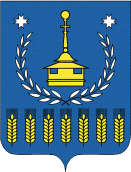 